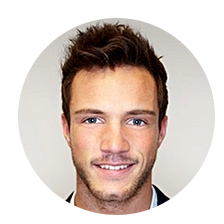 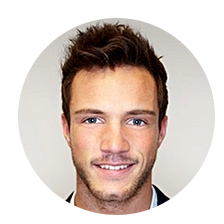 Martin MusterBewerbung als ElektrikerBewerbung als ElektrikerBewerbung als ElektrikerBewerbung als ElektrikerPERSÖNLICHESPERSÖNLICHESANLAGENAnschriftTelefonMailWebFantasiestr. 112345 Beispielstadt0123 / 4 56 78 90marting@mail.demartinsblog.deLebenslaufMasterabschlussArbeitszeugnisseLEBENSMOTTOLEBENSMOTTOREFERENZEN„Wer immer tut, was er schon kann, bleibt immer das, was er schon ist.“Henry Ford„Wer immer tut, was er schon kann, bleibt immer das, was er schon ist.“Henry Ford„Herr Muster zeichnet sich große Sorgfalt und hohe Zuverlässigkeit aus.“Carl Chef, STONE (cc@stone.de)
